Carol Availability: I can start for work as soon as possible.PERSONAL DATAAge:			32Date of Birth:	Nov. 27, 1983Gender:		FemaleCivil Status:		SingleHeight:		5’2Weight:		50 kgNationality:		FilipinoReligion:		Roman CatholicWORK EPERIENCEI have been working for 6 year(s).Position:			Medical Sales RepresentativeDuration:			May 2011 – April 2015Company:			PH Skin CareCompany Industry:	Aesthetic and Medical EquipmentsLocation:			Malabon CityDepartment:		Sales DepartmentJob Description:	* Arranging appointments to doctors, making product presentations to doctors and spa owners Supervised established client accounts *Building and maintaining positive working relationships with clients to establish effective business relationships with the company’s customers.*Reaching, and if possible, exceeding monthly sales target and annual quota*Planning weekly and monthly work schedules.*Attends regular company meetings, technique data presentations and briefings.*Keeping up to date with latest technologies supplies by the company.*Monitoring and reporting competitor activities and products.*Developing strategies for increasing opportunities to meet and talk to contacts to achieve more sales* Taking part in trade shows and other marketing events.Position:			Medical Sales RepresentativeDuration:			April 2007 – Jan. 2009	Company:			Skin and Vein Solutions	Company Industry	Aesthetic and Medical Equipments	Location:			Ermita Manila	Department:		Sales Department	Job Description:		Same as above			   Notable skills and competencies include:Energetic | Friendly | Pleasant | Outgoing | Success/Result-Oriented | EnthusiasticFluent in English written, verbal, and comprehension Proficient in presentation, writing and/or editing manuals, product promotion and selling.Strong interpersonal and communication skill.Can operate independently and as part of a team.Skilled at Excel, Microsoft Word and PowerPoint.Trained in different non surgical aesthetic procedures ei. Facial procedures, Lasers, botox, fillers, mesotherapy, sclerotherapy, threadlift etc.Travels a lot for business and different conventions.With good driving experienceEDUCATIONAL ATTAINMENTTertiary Level:School: Our Lady of Fatima UniversityAddress: Valenzuela CityCourse: Bachelor of Science in NursingAttended: SY 2003-2007Graduated: March 2007School: St. Scholastica’s College of Health SciencesAddress: Tacloban CityCourse: Bachelor of Science in NursingAttended: SY 2000-2002Graduated: March 2002Secondary Level:School: St. Mary’s College (formerly Sacred Heart College)Address: Catbalogan CityCourse: HighschoolAttended: SY 1996-2000Graduated: March 2000Elementary Level:School: St. Mary’s College (formerly Sacred Heart College)Address: Catbalogan City, Samar PhilippinesCourse: ElementaryAttended: SY 1990-1996Graduated: March 1996Job Seeker First Name / CV No: 1714236Click to send CV No & get contact details of candidate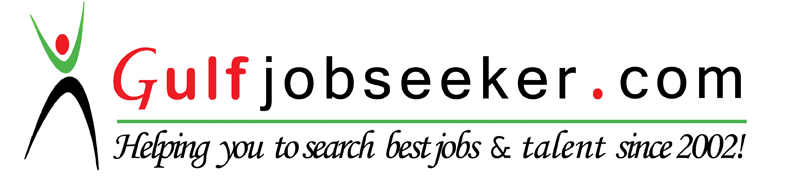 